Appel à manifestation d'intérêt Action Collective Innovante et Apprenante (ACIA) francilienne “Numérique et QVT”Dans le cadre d’une convention de partenariat ANACT-DGOSL’ARS Ile-de-France et l’ARACT Ile-de-France invitent les structures sanitaires et médico-sociales publiques et privées à intégrer une démarche collective relative à l’impact des technologies numériques sur la qualité de vie au travail Contexte et enjeuxLe numérique s’impose dans le système de santé comme un levier de sa modernisation pour gagner en efficience, améliorer les parcours de soin et soutenir les professionnels de santé dans leur travail au quotidien. Si les potentialités offertes par le numérique sont réelles, les transformations numériques viennent aussi bousculer l’organisation et les façons de travailler. Le contenu du travail, le rythme et les espaces de travail, les relations entre professionnels et avec les patients sont des dimensions qui évoluent du fait du numérique avec des effets positifs et négatifs en matière de qualité de vie au travail, de qualité du travail et qualité de prise en charge.Se pose alors la question des objectifs à donner à ces innovations, des façons de les construire et des processus et conditions méthodologiques, organisationnelles et politiques qui vont permettre de garantir leur mise en œuvre dans les meilleures conditions.Les systèmes numériques tendent en effet à rationaliser l’activité dans des cadres précis. Le risque est de considérer que c’est alors uniquement aux systèmes humains et organisationnels de s’adapter. Afin de réduire les tensions entre les bénéfices et les risques possibles du numérique, une réflexion doit s’engager dans chaque structure sur ce que l’on veut faire et sur les possibilités d’adapter au mieux le projet aux finalités visées.L’implantation réussie d’un nouveau système numérique dépend pour une grande part de la capacité des acteurs sociaux à relever le défi de la concertation pour tirer parti des meilleures facettes du numérique et conjurer un certain nombre de risques.ObjectifsCette réflexion prend appui sur les orientations définies par le Ministère des Solidarités et de la Santé pour accélérer le virage numérique dans le cadre du plan « Ma santé 2022 » ainsi que les enseignements tirés de la concertation du « Ségur de la Santé 2020 ».L’enjeu est double :Mieux appréhender les impacts des transformations numériques sur le travail des professionnels dans les établissements/structures de santé et médico-sociaux, les groupements ou les territoires pour développer des connaissances et des capacités d’action dans le cadre de ces transformations ;Mieux inscrire les enjeux de qualité du travail, des conditions de travail et du dialogue social dans les projets de transformation numérique, dans un contexte de développement de la e-santé.Cadre de l’appel à projet De façon à déployer ces ACIA dans les régions, la DGOS et l’ANACT ont défini une procédure d’appels à projets qui se décline en deux phases :Phase exploratoire - Janvier à Septembre 2022 : le lancement d’un premier appel à projets en 2021 à destination des ARS en lien avec l’ARACT de leur région pour mobiliser quelques établissements, groupements ou territoires qui souhaitent participer à explorer et approfondir les impacts du numérique sur les organisations et les conditions de travail des professionnels du champ de la santé et du médico-socialPhase expérimentale le lancement d’un second appel à projets en 2022 à destination des ARS en lien avec l’ARACT de leur région pour mobiliser quelques établissements, groupements ou territoires qui souhaitent participer à la mise en œuvre d’actions expérimentales visant à répondre à leurs enjeux et préoccupations vis-à-vis des transformations numériques et de la QVT Une ACIA (action collective innovante et apprenante) rassemble des collectifs de 4 à 8 structures pour faire se rencontrer différents profils d’acteurs. Elle s’appuie sur des méthodes participatives de co-construction avec l’objectif d’équiper le dialogue social et professionnel par la compréhension du travail de terrain. Ceci va permettre de faciliter la concertation sur les transformations numériques du travail et développer des apprentissages, en articulant réflexion collective et expérimentation pour développer de nouvelles façons d’agir.Le présent appel à manifestation d’intérêt s’inscrit donc dans le cadre de la phase exploratoire et vise à déposer auprès de la DGOS et de l’ANACT une proposition d’action collective innovante et apprenante en constituant un groupe de structures volontaires qui s’engageront à faciliter et contribuer à une démarche d’exploration relative aux transformations numériques et à la qualité de vie au travail.Thématiques, projets et sujets à explorer pour participer à l’appel à projetsLes projets à explorer dans le cadre de cet appel à projet pourront toucher à la e-santé de manière générale : télésanté, télémédecine, M Santé, logiciels métiers, DMP, etc… Il s’agira de cibler des sujets pour lesquels des questions, en matière de conditions de travail, de performance ou de conduite du changement se posent pour les acteurs participants au projet.Trois dimensions seront questionnées :Les usages en situation de travail des technologiesLeurs impacts sur les conditions de travail et la performanceLes modalités de gestion de la transformation : place des professionnels, mise en débat avec les représentants du personnelLes projets présentés peuvent être en cours de réflexion, de déploiement ou finalisés.En fonction des projets retenus, différents types d’ACIA peuvent être constituées :ACIA MIXTE : ACIA qui regroupe des structures différentes sur des projets différentsACIA OBJET : ACIA qui regroupe des structures différentes rassemblées autour du même objet (Ex : Téléconsultation, médiation numérique)ACIA PROJET : ACIA qui réunit un collectif de structures rassemblées autour du même projet (Ex : un projet de plateforme de coordination de soin commun à différentes structures du territoire)ACIA MÉTIER : ACIA qui regroupe plusieurs structures qui s’interrogent sur les évolutions du travail pour certains métiers en particulier (Ex : Secrétaire médical)Ce présent appel à projet vise donc la constitution d’ACIA régionales (Actions Collectives Innovantes et Apprenantes) avec des structures volontaires publiques ou privées, et dans le cadre d’une réflexion pluri-professionnelle et paritaire.L’objectif de cette démarche sera d’explorer les usages de ces technologies en situation de travail, leurs impacts sur la qualité de vie au travail et les processus de transformation dans les secteurs sanitaire et médico-social pour produire des éléments de capitalisation croisés entre différents acteurs parties prenantes de la transformation numérique : directions d’établissement dont DSI, partenaires sociaux, porteurs de projets, opérateurs techniques…A ce propos, il convient de souligner que l’implication des représentants du personnel est une des conditions essentielles du déploiement des démarches de qualité de vie au travail, c’est pourquoi le fonctionnement en ACIA exige l’implication du CHSCT (ou CSE) ou des autres instances représentatives du personnel (par exemple CME). La démarche a comme ambition d’accompagner l’évolution des modalités de fonctionnement des instances représentatives du personnel en plaçant la qualité de vie au travail en tant que composante essentielle des projets et des réorganisations. Modalités d’accompagnement de la démarcheL’accompagnement de l’ARACT- Ile-de-France portera sur :Le ciblage des sujets (thèmes, projets, dispositifs) et des terrains à l’échelle des structures et des territoires pour enquêter (mieux comprendre les implications individuelles, collectives et organisationnelles de certaines technologies au regard de la façon dont elles sont conçues, concertées et déployées);La réalisation d’enquêtes sur les terrains sélectionnés via des recueils et analyses de données et de documents, des entretiens individuels et/ou collectifs et des observations du travail donnant lieu à un état des lieux par structure ;La constitution d’un collectif élargi regroupant des représentants des différentes structures mobilisés (professionnels de santé, représentants du personnel, des directions, acteurs supports SI, RH…) ;La contribution à la mise en débat des productions, identifier des perspectives de progrès et formuler des propositions au niveau régional.Quels intérêts pour les structures du projet “Exploration” ?Avoir des regards d’experts sur son projet numérique (Aract et écosystème régional)En phase pré-projet : enrichissement de l’étude de faisabilitéAjustement d’un projet en coursIdentifier des axes de progrès/appui à l’évaluation d’un projet finaliséFaire le lien entre son projet numérique et la qualité de vie au travailPartager et s’enrichir par les pairsDévelopper des partenariatsAlimenter la réflexion sur les enjeux QVT du numérique en santé au niveau régional et nationalCalendrier du projet “Exploration”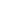 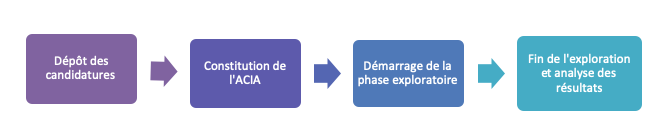 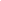 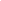 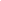 L’investissement pour les structures :Désignation de trois personnes contributrices de l’ACIA (Trinôme)Temps d’entretien amont avec l’ARACT Ile de France pour approfondissement des attentes et des besoinsParticipation à 3 temps collectifs de 3h chacunParticipation à 3 temps individuels de 3h chacunCoordination et organisation de la phase de recueil de données, d’enquêtes sur les terrains, des entretiens individuels et/ou collectifs et des observations du travailSi vous souhaitez déposer votre candidature, merci de bien vouloir noter d’ores et déjà les premiers éléments de calendrier suivants :Temps individuel 1 : entretien de 3h pour comprendre et discuter du projet et identifier vos attentes et vos besoins - 2ème quinzaine de janvier 2022 (organisation des rdv en décembre 2021)Temps collectif 1 : 15 février 2022 matin : partage des projets des structures et des besoins d’explorationDépôt des dossiers de candidature pour l’exploration Pour déposer votre candidature et participer à cette action collective innovante et apprenante, merci d’adresser votre candidature et votre engagement en nous retournant le document ci-joint complété, daté et signé au plus tard le 22 septembre 2021 à :Monsieur Éric Bongrand, ARS Ile de France : eric.bongrand@ars.sante.fr Dr Élise Bléry, ARS Ile de France : elise.blery@ars.sante.frMadame Pascale Simon, Aract Ile de France: p.simon@anact.fr Madame Sabrina Moukah-Bellil, Aract Ile de France: s.moukah-bellil@anact.fr Une réponse à votre candidature vous sera apportée au plus tard fin novembre 2021